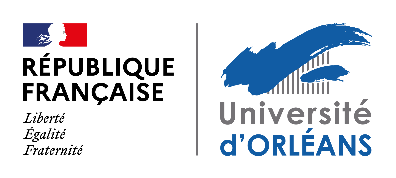 Tuteur-Tutrice documentaire à la BU Du 30 août au 11 octobre 2024Fiche individuelle de candidatureNOM : ………………………………………………………………………………………Prénom : ……………………………………………………………………………………Date de naissance : …………….. / …… / 19….Numéro Etudiant : …………………………….Formation suivie en 2023-2024 à l’Université d’Orléans : ……………………………………………Formation envisagée en 2024-2025 à l’Université d’Orléans : ……………………………………………Adresse personnelle : .........................................................................................................			Code postal : …………  Ville : ………………………………….Adresse électronique :………………………………….@...............................................Téléphone portable :Adresse parentale : ............................................................................................................			Code postal : …………  Ville : ………………………………….► Modalités de recrutement : retourner la présente fiche de candidature accompagnée d’un CV et d’une lettre de motivation (1 page maximum) par courriel à bu.formation@listes.univ-orleans.fr avant le 24 mai 2024 inclus. Les entretiens individuels auront lieu courant mai-juin.Contact : Delphine LEGRAND au 02 38 49 40 68Intitulé de la fonctionTuteur-Tutrice documentaire à la BUServices recruteursSCD de l’Université d’OrléansMissionAccueil des étudiants primo-arrivants dans les trois bibliothèques universitaires du campus d’Orléans la sourceDescription des activités confiéesAccompagner des séances de formation documentaireVisite de la bibliothèque via un parcours ludiqueParticiper à l’animation d’Install Café pour aider les étudiants avec Eduoram, l’application Affluences et la création de compte pour des bases de données Profil recherchéÊtre étudiant-e à l’UO pour l’année universitaire 2023-2024Niveau L3 ou supérieurAvoir un usage et une connaissance d’une des bibliothèques du campusDisponibilité dès le 30 août pour la formation initialeEntretiens de recrutement courant mai-juin 2024Formation des étudiants recrutésUne formation rémunérée est assurée par le SCD le 30 août 2024. La présence à cette session est obligatoire. Durée du contrat du 30 août au 11 octobre 2024Durée effective de travail66 h maximum à effectuer sur la durée du contratRémunération proposéesalaire horaire brut 16€Lieu d’exercice de la missionBibliothèque universitaire de lettresBibliothèque universitaire de droitBibliothèque universitaire de sciencesNombre de postes à pourvoir 15